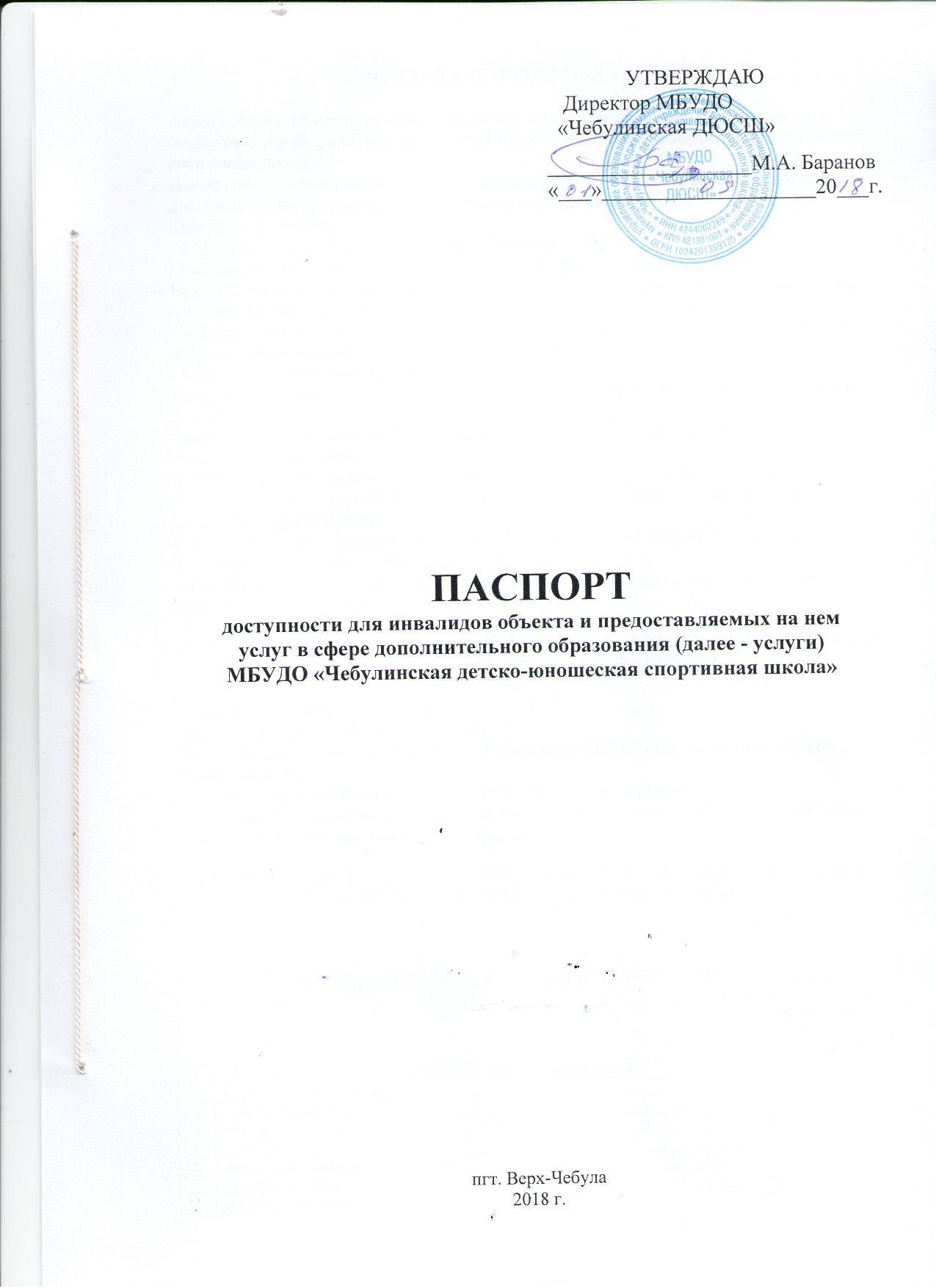 1. КРАТКАЯ ХАРАКТЕРИСТИКА ОБЪЕКТААдрес объекта, на котором предоставляется (-ются) услуга (услуги): муниципальное бюджетное учреждение дополнительного образования «Чебулинская детско-юношеская спортивная школа»Наименование предоставляемой (-мых) услуги (услуг): осуществление образовательной деятельности по программам дополнительного образованияСведения об объекте:- отдельно стоящее 3-х этажное здание, 3 404,5 м2- наличие прилегающего земельного участка (да, нет); 17 500 м2Название организации, которая предоставляет услугу населению, (полное наименование согласно Уставу, сокращенное наименование):- муниципальное бюджетное учреждение дополнительного образования «Чебулинская детско-юношеская спортивная школа» - МБУДО «Чебулинская ДЮСШ»Адрес места нахождения организации: 652270, Кемеровская область, Чебулинский район, пгт. Верх- Чебула, ул. Ключева, 46Основание для пользования объектом (оперативное управление, аренда, собственность): оперативное управлениеФорма собственности (государственная, муниципальная, частная): муниципальная Административно-территориальная подведомственность (федеральная, региональная, муниципальная): муниципальная Наименование вышестоящей организации: управление образования администрации Чебулинского муниципального района Кемеровской областиАдрес вышестоящей организации: 652270, Кемеровская область, Чебулинский район, пгт Верх-Чебула, ул. Мира, д. 16II. КРАТКАЯ ХАРАКТЕРИСТИКА ДЕЙСТВУЮЩЕГО ПОРЯДКА ПРЕДОСТАВЛЕНИЯ НА ОБЪЕКТЕ УСЛУГ НАСЕЛЕНИЮСфера деятельности: образованиеПлановая мощность: 80 человек в сменуФорма оказания услуг: на объекте с пребыванием с 8.00 до 20.00, выходные: воскресенье, праздничные дниКатегории обслуживаемого населения по возрасту: дети школьного возрастаКатегории обслуживаемых инвалидов (инвалиды с нарушениями опорно-двигательного аппарата; нарушениями зрения, нарушениями слуха): нетIII. ОЦЕНКА СОСТОЯНИЯ И ИМЕЮЩИХСЯ НЕДОСТАТКОВ В ОБЕСПЕЧЕНИИУСЛОВИЙ ДОСТУПНОСТИ ДЛЯ ИНВАЛИДОВ ОБЪЕКТАIV. ОЦЕНКА СОСТОЯНИЯ И ИМЕЮЩИХСЯ НЕДОСТАТКОВ В ОБЕСПЕЧЕНИИ УСЛОВИЙ ДОСТУПНОСТИ ДЛЯ ИНВАЛИДОВ ПРЕДОСТАВЛЯЕМЫХ УСЛУГV. ПРЕДЛАГАЕМЫЕ УПРАВЛЕНЧЕСКИЕ РЕШЕНИЯ ПО СРОКАМИ ОБЪЕМАМ РАБОТ, НЕОБХОДИМЫМ ДЛЯ ПРИВЕДЕНИЯ ОБЪЕКТА И ПОРЯДКА ПРЕДОСТАВЛЕНИЯ НА НЕМ УСЛУГ В СООТВЕТСТВИЕ С ТРЕБОВАНИЯМИ ЗАКОНОДАТЕЛЬСТВА РОССИЙСКОЙ ФЕДЕРАЦИИ ОБ ОБЕСПЕЧЕНИИ УСЛОВИЙ ИХ ДОСТУПНОСТИ ДЛЯ ИНВАЛИДОВ№ п/пОсновные показатели доступности для инвалидов объектаОценка состояния и имеющихся недостатков в обеспечении условий доступности для инвалидов объекта1выделенные стоянки автотранспортных средств для инвалидовотсутствует2сменные кресла-коляскиотсутствует3адаптированные лифтыотсутствует4поручниотсутствует5пандусыв наличии6подъемные платформы (аппарели)отсутствует7раздвижные двериотсутствует8доступные входные группыотсутствует9доступные санитарно-гигиенические помещенияв наличии10достаточная ширина дверных проемов в стенах, лестничных маршей, площадокв наличии11надлежащее размещение оборудования и носителей информации, необходимых для обеспечения беспрепятственного доступа к объектам (местам предоставления услуг) инвалидов, имеющих стойкие расстройства функции зрения, слуха и передвиженияотсутствует12дублирование необходимой для инвалидов, имеющих стойкие расстройства функции зрения, зрительной информации – звуковой информацией, а также надписей, знаков и иной текстовой и графической информации – знаками, выполненными рельефно-точечным шрифтом Брайля и на контрастном фонеотсутствует13дублирование необходимой для инвалидов по слуху звуковой информации зрительной информациейотсутствует14иныеотсутствует№ п/пОсновные показатели доступности для инвалидов предоставляемой услугиОценка состояния и имеющихся недостатков в обеспечении условий доступности для инвалидов предоставляемой услуги1наличие при входе в объект вывески с названием организации, графиком работы организации, планом здания, выполненных рельефно-точечным шрифтом Брайля и на контрастном фонеотсутствует2обеспечение инвалидам помощи, необходимой для получения в доступной для них форме информации о правилах предоставления услуги, в том числе об оформлении необходимых для получения услуги документов, о совершении ими других необходимых для получения услуги действийотсутствует3проведение инструктирования или обучения сотрудников, предоставляющих услуги населению, для работы с инвалидами, по вопросам, связанным с обеспечением доступности для них объектов и услугне проводится4наличие работников организаций, на которых административно-распорядительным актом возложено оказание инвалидам помощи при предоставлении им услуготсутствует5предоставление услуги с сопровождением инвалида по территории объекта работником организациине предоставляется6предоставление инвалидам по слуху при необходимости услуги с использованием русского жестового языка, включая обеспечение допуска на объект сурдопереводчика, тифлопереводчикаотсутствует7соответствие транспортных средств, используемых для предоставления услуг населению, требованиям их доступности для инвалидовтранспортное средство отсутствует8обеспечение допуска на объект, в котором предоставляются услуги, собаки-проводника при наличии документа, подтверждающего ее специальное обучение, выданного по форме и в порядке, утвержденном приказом Министерства труда и социальной защиты Российской Федерациине обеспечен9наличие в одном из помещений, предназначенных для проведения массовых мероприятий, индукционных петель и звукоусиливающей аппаратурыотсутствует10адаптация официального сайта органа и организации, предоставляющих услуги в сфере образования, для лиц с нарушением зрения (слабовидящих)в наличии11обеспечение предоставления услуг тьютораотсутствует12иныеотсутствует№ п/пПредлагаемые управленческие решения по объемам работ, необходимым для приведения объекта в соответствие с требованиями законодательства Российской Федерации об обеспечении условий их доступности для инвалидовСроки1устройство стоянки автотранспортных средств для инвалидов2025 год2приобретение необходимости сменных кресел-колясок2025 год3устройство адаптированных лифтов2025 год4установка поручней2025 год5установка подъемных платформ (аппарелей)2025 год6установка раздвижных дверей2025 год7установка доступных входных групп2025 год8реконструкция дверных проемов в стенах, лестничных маршей, площадок2025 год9приобретение оборудования и носителей информации, необходимых для обеспечения беспрепятственного доступа к объектам (местам предоставления услуг) инвалидов, имеющих стойкие расстройства функции зрения, слуха и передвижения2025 год10обеспечение дублирования необходимой для инвалидов, имеющих стойкие расстройства функции зрения, зрительной информации – звуковой информацией, а также надписей, знаков и иной текстовой и графической информации – знаками, выполненными рельефно-точечным шрифтом Брайля и на контрастном фоне2025 год11обеспечение дублирования необходимой для инвалидов по слуху звуковой информации зрительной информацией2025 год№ п/пПредлагаемые управленческие решения по объемам работ, необходимым для приведения порядка предоставления услуг в соответствие с требованиями законодательства Российской Федерации об обеспечении условий их доступности для инвалидовСроки1приобретение при входе в объект вывески с названием организации, графиком работы организации, планом здания, выполненных рельефно-точечным шрифтом Брайля и на контрастном фоне2025 год2проведение переподготовки кадров с целью предоставления инвалидам по слуху при необходимости услуги с использованием русского жестового языка, включая обеспечение допуска на объект сурдопереводчика, тифлопереводчика2025 год3переоборудование транспортных средств, используемых для предоставления услуг населению, требованиям их доступности для инвалидов2025 год4установка в одном из помещений, предназначенных для проведения массовых мероприятий, индукционных петель и звукоусиливающей аппаратуры2025 год